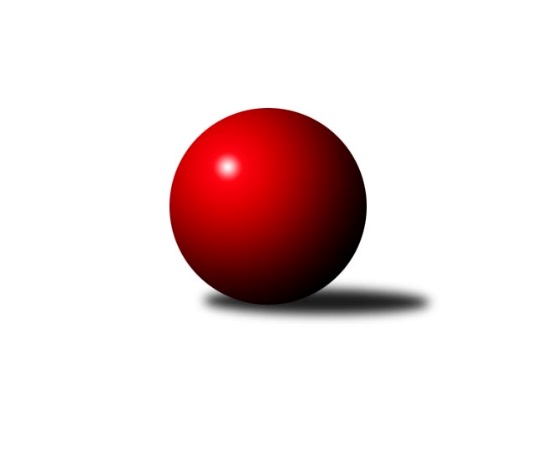 Č.3Ročník 2022/2023	27.4.2024 Okresní přebor - skupina A 2022/2023Statistika 3. kolaTabulka družstev:		družstvo	záp	výh	rem	proh	skore	sety	průměr	body	plné	dorážka	chyby	1.	KK Hvězda Trnovany	3	3	0	0	15.5 : 2.5 	(16.5 : 7.5)	1675	6	1161	514	28.7	2.	TJ Lokomotiva Žatec B	3	3	0	0	14.0 : 4.0 	(14.0 : 10.0)	1633	6	1185	448	44	3.	TJ Sokol Údlice B	3	2	0	1	13.0 : 5.0 	(19.0 : 5.0)	1634	4	1152	483	39	4.	TJ Sokol Duchcov C	3	2	0	1	11.5 : 6.5 	(11.5 : 12.5)	1657	4	1191	466	45.7	5.	Sokol Spořice B	3	2	0	1	10.0 : 8.0 	(14.5 : 9.5)	1546	4	1100	446	41.7	6.	TJ Slovan Vejprty	2	1	0	1	5.5 : 6.5 	(7.0 : 9.0)	1578	2	1117	461	42	7.	TJ VTŽ Chomutov B	2	1	0	1	4.0 : 8.0 	(4.5 : 11.5)	1593	2	1130	463	40	8.	TJ Sokol Údlice C	3	1	0	2	9.0 : 9.0 	(13.0 : 11.0)	1495	2	1062	433	47.7	9.	TJ Elektrárny Kadaň C	2	0	0	2	2.5 : 9.5 	(6.0 : 10.0)	1546	0	1116	431	47	10.	SKK Bílina B	3	0	0	3	3.0 : 15.0 	(6.0 : 18.0)	1412	0	1017	394	55.7	11.	TJ KK Louny B	3	0	0	3	2.0 : 16.0 	(8.0 : 16.0)	1484	0	1074	410	50.3Tabulka doma:		družstvo	záp	výh	rem	proh	skore	sety	průměr	body	maximum	minimum	1.	TJ Sokol Údlice B	2	2	0	0	11.0 : 1.0 	(14.0 : 2.0)	1642	4	1648	1635	2.	KK Hvězda Trnovany	2	2	0	0	10.5 : 1.5 	(11.5 : 4.5)	1711	4	1735	1686	3.	Sokol Spořice B	2	2	0	0	9.0 : 3.0 	(10.0 : 6.0)	1478	4	1482	1473	4.	TJ Lokomotiva Žatec B	2	2	0	0	9.0 : 3.0 	(9.0 : 7.0)	1614	4	1621	1607	5.	TJ Sokol Údlice C	1	1	0	0	6.0 : 0.0 	(6.0 : 2.0)	1545	2	1545	1545	6.	TJ Sokol Duchcov C	1	1	0	0	5.0 : 1.0 	(3.5 : 4.5)	1656	2	1656	1656	7.	TJ VTŽ Chomutov B	1	1	0	0	4.0 : 2.0 	(3.0 : 5.0)	1637	2	1637	1637	8.	TJ Slovan Vejprty	0	0	0	0	0.0 : 0.0 	(0.0 : 0.0)	0	0	0	0	9.	TJ Elektrárny Kadaň C	1	0	0	1	1.5 : 4.5 	(3.0 : 5.0)	1564	0	1564	1564	10.	SKK Bílina B	1	0	0	1	1.0 : 5.0 	(3.0 : 5.0)	1518	0	1518	1518	11.	TJ KK Louny B	2	0	0	2	2.0 : 10.0 	(6.0 : 10.0)	1571	0	1584	1557Tabulka venku:		družstvo	záp	výh	rem	proh	skore	sety	průměr	body	maximum	minimum	1.	TJ Lokomotiva Žatec B	1	1	0	0	5.0 : 1.0 	(5.0 : 3.0)	1651	2	1651	1651	2.	KK Hvězda Trnovany	1	1	0	0	5.0 : 1.0 	(5.0 : 3.0)	1639	2	1639	1639	3.	TJ Sokol Duchcov C	2	1	0	1	6.5 : 5.5 	(8.0 : 8.0)	1651	2	1671	1630	4.	TJ Slovan Vejprty	2	1	0	1	5.5 : 6.5 	(7.0 : 9.0)	1578	2	1621	1534	5.	TJ Sokol Údlice B	1	0	0	1	2.0 : 4.0 	(5.0 : 3.0)	1627	0	1627	1627	6.	Sokol Spořice B	1	0	0	1	1.0 : 5.0 	(4.5 : 3.5)	1615	0	1615	1615	7.	TJ Elektrárny Kadaň C	1	0	0	1	1.0 : 5.0 	(3.0 : 5.0)	1528	0	1528	1528	8.	TJ KK Louny B	1	0	0	1	0.0 : 6.0 	(2.0 : 6.0)	1398	0	1398	1398	9.	TJ VTŽ Chomutov B	1	0	0	1	0.0 : 6.0 	(1.5 : 6.5)	1548	0	1548	1548	10.	TJ Sokol Údlice C	2	0	0	2	3.0 : 9.0 	(7.0 : 9.0)	1470	0	1556	1384	11.	SKK Bílina B	2	0	0	2	2.0 : 10.0 	(3.0 : 13.0)	1359	0	1371	1346Tabulka podzimní části:		družstvo	záp	výh	rem	proh	skore	sety	průměr	body	doma	venku	1.	KK Hvězda Trnovany	3	3	0	0	15.5 : 2.5 	(16.5 : 7.5)	1675	6 	2 	0 	0 	1 	0 	0	2.	TJ Lokomotiva Žatec B	3	3	0	0	14.0 : 4.0 	(14.0 : 10.0)	1633	6 	2 	0 	0 	1 	0 	0	3.	TJ Sokol Údlice B	3	2	0	1	13.0 : 5.0 	(19.0 : 5.0)	1634	4 	2 	0 	0 	0 	0 	1	4.	TJ Sokol Duchcov C	3	2	0	1	11.5 : 6.5 	(11.5 : 12.5)	1657	4 	1 	0 	0 	1 	0 	1	5.	Sokol Spořice B	3	2	0	1	10.0 : 8.0 	(14.5 : 9.5)	1546	4 	2 	0 	0 	0 	0 	1	6.	TJ Slovan Vejprty	2	1	0	1	5.5 : 6.5 	(7.0 : 9.0)	1578	2 	0 	0 	0 	1 	0 	1	7.	TJ VTŽ Chomutov B	2	1	0	1	4.0 : 8.0 	(4.5 : 11.5)	1593	2 	1 	0 	0 	0 	0 	1	8.	TJ Sokol Údlice C	3	1	0	2	9.0 : 9.0 	(13.0 : 11.0)	1495	2 	1 	0 	0 	0 	0 	2	9.	TJ Elektrárny Kadaň C	2	0	0	2	2.5 : 9.5 	(6.0 : 10.0)	1546	0 	0 	0 	1 	0 	0 	1	10.	SKK Bílina B	3	0	0	3	3.0 : 15.0 	(6.0 : 18.0)	1412	0 	0 	0 	1 	0 	0 	2	11.	TJ KK Louny B	3	0	0	3	2.0 : 16.0 	(8.0 : 16.0)	1484	0 	0 	0 	2 	0 	0 	1Tabulka jarní části:		družstvo	záp	výh	rem	proh	skore	sety	průměr	body	doma	venku	1.	TJ Sokol Údlice C	0	0	0	0	0.0 : 0.0 	(0.0 : 0.0)	0	0 	0 	0 	0 	0 	0 	0 	2.	SKK Bílina B	0	0	0	0	0.0 : 0.0 	(0.0 : 0.0)	0	0 	0 	0 	0 	0 	0 	0 	3.	TJ Sokol Duchcov C	0	0	0	0	0.0 : 0.0 	(0.0 : 0.0)	0	0 	0 	0 	0 	0 	0 	0 	4.	TJ Slovan Vejprty	0	0	0	0	0.0 : 0.0 	(0.0 : 0.0)	0	0 	0 	0 	0 	0 	0 	0 	5.	TJ Lokomotiva Žatec B	0	0	0	0	0.0 : 0.0 	(0.0 : 0.0)	0	0 	0 	0 	0 	0 	0 	0 	6.	TJ Sokol Údlice B	0	0	0	0	0.0 : 0.0 	(0.0 : 0.0)	0	0 	0 	0 	0 	0 	0 	0 	7.	TJ VTŽ Chomutov B	0	0	0	0	0.0 : 0.0 	(0.0 : 0.0)	0	0 	0 	0 	0 	0 	0 	0 	8.	TJ Elektrárny Kadaň C	0	0	0	0	0.0 : 0.0 	(0.0 : 0.0)	0	0 	0 	0 	0 	0 	0 	0 	9.	Sokol Spořice B	0	0	0	0	0.0 : 0.0 	(0.0 : 0.0)	0	0 	0 	0 	0 	0 	0 	0 	10.	TJ KK Louny B	0	0	0	0	0.0 : 0.0 	(0.0 : 0.0)	0	0 	0 	0 	0 	0 	0 	0 	11.	KK Hvězda Trnovany	0	0	0	0	0.0 : 0.0 	(0.0 : 0.0)	0	0 	0 	0 	0 	0 	0 	0 Zisk bodů pro družstvo:		jméno hráče	družstvo	body	zápasy	v %	dílčí body	sety	v %	1.	Jindřich Šebelík 	TJ Sokol Údlice B 	3	/	3	(100%)	6	/	6	(100%)	2.	Pavel Vacinek 	TJ Lokomotiva Žatec B 	3	/	3	(100%)	4	/	6	(67%)	3.	Roman Exner 	TJ Sokol Duchcov C 	3	/	3	(100%)	4	/	6	(67%)	4.	Štěpán Kandl 	KK Hvězda Trnovany 	2.5	/	3	(83%)	4.5	/	6	(75%)	5.	Jiří Müller 	TJ Sokol Duchcov C 	2.5	/	3	(83%)	3	/	6	(50%)	6.	Martin Bergerhof 	KK Hvězda Trnovany 	2	/	2	(100%)	4	/	4	(100%)	7.	Eduard Houdek 	TJ Sokol Údlice B 	2	/	2	(100%)	4	/	4	(100%)	8.	Jaroslav Hodinář 	TJ Sokol Údlice B 	2	/	2	(100%)	4	/	4	(100%)	9.	Milan Černý 	Sokol Spořice B 	2	/	2	(100%)	3.5	/	4	(88%)	10.	Karel Nudčenko 	TJ Sokol Údlice C 	2	/	2	(100%)	3.5	/	4	(88%)	11.	Josef Hudec 	TJ Slovan Vejprty 	2	/	2	(100%)	3	/	4	(75%)	12.	Jan Hák 	TJ Sokol Údlice B 	2	/	3	(67%)	5	/	6	(83%)	13.	Jan Čermák 	TJ Lokomotiva Žatec B 	2	/	3	(67%)	4	/	6	(67%)	14.	Petr Teinzer 	TJ Lokomotiva Žatec B 	2	/	3	(67%)	4	/	6	(67%)	15.	Blažej Kašný 	TJ Sokol Údlice C 	2	/	3	(67%)	3.5	/	6	(58%)	16.	Veronika Šílová 	SKK Bílina B 	2	/	3	(67%)	3	/	6	(50%)	17.	Vladislav Jedlička 	KK Hvězda Trnovany 	2	/	3	(67%)	3	/	6	(50%)	18.	Lada Strnadová 	TJ Elektrárny Kadaň C 	1	/	1	(100%)	2	/	2	(100%)	19.	Stanislav Novák 	TJ VTŽ Chomutov B 	1	/	1	(100%)	2	/	2	(100%)	20.	Miroslav Farkaš 	TJ Slovan Vejprty 	1	/	1	(100%)	2	/	2	(100%)	21.	Jaroslava Paganiková 	TJ Sokol Údlice C 	1	/	1	(100%)	2	/	2	(100%)	22.	Pavel Jedlička 	KK Hvězda Trnovany 	1	/	1	(100%)	2	/	2	(100%)	23.	Miroslava Žáková 	TJ Sokol Duchcov C 	1	/	1	(100%)	2	/	2	(100%)	24.	Milada Pšeničková 	Sokol Spořice B 	1	/	2	(50%)	3	/	4	(75%)	25.	Petr Vokálek 	Sokol Spořice B 	1	/	2	(50%)	2.5	/	4	(63%)	26.	Milan Mestek 	Sokol Spořice B 	1	/	2	(50%)	2.5	/	4	(63%)	27.	Pavla Vacinková 	TJ Lokomotiva Žatec B 	1	/	2	(50%)	2	/	4	(50%)	28.	Lenka Nováková 	TJ VTŽ Chomutov B 	1	/	2	(50%)	2	/	4	(50%)	29.	Andrea Pfeiferová 	TJ KK Louny B 	1	/	2	(50%)	2	/	4	(50%)	30.	Petr Petřík 	KK Hvězda Trnovany 	1	/	2	(50%)	2	/	4	(50%)	31.	Milan Daniš 	TJ Sokol Údlice C 	1	/	2	(50%)	2	/	4	(50%)	32.	Jan Zach 	TJ Elektrárny Kadaň C 	1	/	2	(50%)	1	/	4	(25%)	33.	Miroslava Zemánková 	TJ Sokol Duchcov C 	1	/	2	(50%)	1	/	4	(25%)	34.	Milan Bašta 	TJ KK Louny B 	1	/	3	(33%)	3	/	6	(50%)	35.	Roman Moucha 	SKK Bílina B 	1	/	3	(33%)	2	/	6	(33%)	36.	Jiřina Kařízková 	Sokol Spořice B 	1	/	3	(33%)	2	/	6	(33%)	37.	Jiří Suchánek 	TJ Sokol Údlice C 	1	/	3	(33%)	2	/	6	(33%)	38.	Jaroslav Seifert 	TJ Elektrárny Kadaň C 	0.5	/	2	(25%)	2	/	4	(50%)	39.	Johan Hablawetz 	TJ Slovan Vejprty 	0.5	/	2	(25%)	1	/	4	(25%)	40.	Pavel Nocar ml.	TJ Elektrárny Kadaň C 	0	/	1	(0%)	1	/	2	(50%)	41.	Jana Salačová 	TJ KK Louny B 	0	/	1	(0%)	1	/	2	(50%)	42.	Jitka Jindrová 	Sokol Spořice B 	0	/	1	(0%)	1	/	2	(50%)	43.	Zbyněk Vytiska 	TJ VTŽ Chomutov B 	0	/	1	(0%)	0.5	/	2	(25%)	44.	Radek Mihal 	TJ Sokol Údlice C 	0	/	1	(0%)	0	/	2	(0%)	45.	Antonín Šulc 	TJ Sokol Údlice B 	0	/	1	(0%)	0	/	2	(0%)	46.	Rudolf Tesařík 	TJ VTŽ Chomutov B 	0	/	1	(0%)	0	/	2	(0%)	47.	Veronika Rajtmajerová 	TJ Lokomotiva Žatec B 	0	/	1	(0%)	0	/	2	(0%)	48.	Milan Šmejkal 	TJ VTŽ Chomutov B 	0	/	1	(0%)	0	/	2	(0%)	49.	Michal Šlajchrt 	TJ Sokol Údlice B 	0	/	1	(0%)	0	/	2	(0%)	50.	Bohuslav Hoffman 	TJ Slovan Vejprty 	0	/	1	(0%)	0	/	2	(0%)	51.	Josef Malár 	TJ Slovan Vejprty 	0	/	2	(0%)	1	/	4	(25%)	52.	Jana Černíková 	SKK Bílina B 	0	/	2	(0%)	1	/	4	(25%)	53.	Ladislav Kandr 	SKK Bílina B 	0	/	2	(0%)	0	/	4	(0%)	54.	Filip Prokeš 	TJ VTŽ Chomutov B 	0	/	2	(0%)	0	/	4	(0%)	55.	Miriam Nocarová 	TJ Elektrárny Kadaň C 	0	/	2	(0%)	0	/	4	(0%)	56.	Miroslav Šaněk 	SKK Bílina B 	0	/	2	(0%)	0	/	4	(0%)	57.	Miroslav Sodomka 	TJ KK Louny B 	0	/	3	(0%)	2	/	6	(33%)	58.	Josef Otta st.	TJ Sokol Duchcov C 	0	/	3	(0%)	1.5	/	6	(25%)	59.	Martina Drahošová 	TJ KK Louny B 	0	/	3	(0%)	0	/	6	(0%)Průměry na kuželnách:		kuželna	průměr	plné	dorážka	chyby	výkon na hráče	1.	Duchcov, 1-4	1645	1179	465	40.0	(411.3)	2.	TJ VTŽ Chomutov, 1-2	1632	1132	499	34.0	(408.0)	3.	Louny, 1-2	1615	1164	451	47.0	(403.9)	4.	Kadaň, 1-2	1592	1144	448	44.5	(398.1)	5.	Bílina, 1-2	1578	1105	473	37.0	(394.6)	6.	Žatec, 1-2	1578	1112	465	43.0	(394.5)	7.	Údlice, 1-2	1521	1083	438	45.0	(380.5)	8.	Sokol Spořice, 1-2	1421	1032	388	53.8	(355.3)	9.	Vejprty, 1-2	0	0	0	0.0	(0.0)Nejlepší výkony na kuželnách:Duchcov, 1-4KK Hvězda Trnovany	1735	3. kolo	Jiří Müller 	TJ Sokol Duchcov C	448	2. koloKK Hvězda Trnovany	1686	1. kolo	Vladislav Jedlička 	KK Hvězda Trnovany	448	3. koloTJ Sokol Duchcov C	1656	2. kolo	Pavel Jedlička 	KK Hvězda Trnovany	445	3. koloTJ Sokol Duchcov C	1630	1. kolo	Vladislav Jedlička 	KK Hvězda Trnovany	434	1. koloSokol Spořice B	1615	2. kolo	Martin Bergerhof 	KK Hvězda Trnovany	432	1. koloTJ VTŽ Chomutov B	1548	3. kolo	Štěpán Kandl 	KK Hvězda Trnovany	430	3. kolo		. kolo	Štěpán Kandl 	KK Hvězda Trnovany	427	1. kolo		. kolo	Jiří Müller 	TJ Sokol Duchcov C	427	1. kolo		. kolo	Jitka Jindrová 	Sokol Spořice B	427	2. kolo		. kolo	Roman Exner 	TJ Sokol Duchcov C	418	2. koloTJ VTŽ Chomutov, 1-2TJ VTŽ Chomutov B	1637	2. kolo	Eduard Houdek 	TJ Sokol Údlice B	449	2. koloTJ Sokol Údlice B	1627	2. kolo	Filip Prokeš 	TJ VTŽ Chomutov B	430	2. kolo		. kolo	Lenka Nováková 	TJ VTŽ Chomutov B	430	2. kolo		. kolo	Jan Hák 	TJ Sokol Údlice B	421	2. kolo		. kolo	Jindřich Šebelík 	TJ Sokol Údlice B	407	2. kolo		. kolo	Stanislav Novák 	TJ VTŽ Chomutov B	389	2. kolo		. kolo	Rudolf Tesařík 	TJ VTŽ Chomutov B	388	2. kolo		. kolo	Antonín Šulc 	TJ Sokol Údlice B	350	2. koloLouny, 1-2TJ Sokol Duchcov C	1671	3. kolo	Jan Čermák 	TJ Lokomotiva Žatec B	477	1. koloTJ Lokomotiva Žatec B	1651	1. kolo	Roman Exner 	TJ Sokol Duchcov C	461	3. koloTJ KK Louny B	1584	3. kolo	Pavel Vacinek 	TJ Lokomotiva Žatec B	441	1. koloTJ KK Louny B	1557	1. kolo	Milan Bašta 	TJ KK Louny B	430	3. kolo		. kolo	Miroslava Žáková 	TJ Sokol Duchcov C	429	3. kolo		. kolo	Miroslav Sodomka 	TJ KK Louny B	428	1. kolo		. kolo	Jiří Müller 	TJ Sokol Duchcov C	423	3. kolo		. kolo	Miroslav Sodomka 	TJ KK Louny B	406	3. kolo		. kolo	Petr Teinzer 	TJ Lokomotiva Žatec B	400	1. kolo		. kolo	Milan Bašta 	TJ KK Louny B	398	1. koloKadaň, 1-2TJ Slovan Vejprty	1621	1. kolo	Josef Hudec 	TJ Slovan Vejprty	433	1. koloTJ Elektrárny Kadaň C	1564	1. kolo	Pavel Nocar ml.	TJ Elektrárny Kadaň C	424	1. kolo		. kolo	Jan Zach 	TJ Elektrárny Kadaň C	411	1. kolo		. kolo	Jaroslav Seifert 	TJ Elektrárny Kadaň C	407	1. kolo		. kolo	Johan Hablawetz 	TJ Slovan Vejprty	407	1. kolo		. kolo	Josef Malár 	TJ Slovan Vejprty	400	1. kolo		. kolo	Miroslav Farkaš 	TJ Slovan Vejprty	381	1. kolo		. kolo	Miriam Nocarová 	TJ Elektrárny Kadaň C	322	1. koloBílina, 1-2KK Hvězda Trnovany	1639	2. kolo	Martin Bergerhof 	KK Hvězda Trnovany	439	2. koloSKK Bílina B	1518	2. kolo	Veronika Šílová 	SKK Bílina B	431	2. kolo		. kolo	Ondřej Koblih 	KK Hvězda Trnovany	402	2. kolo		. kolo	Štěpán Kandl 	KK Hvězda Trnovany	402	2. kolo		. kolo	Vladislav Jedlička 	KK Hvězda Trnovany	396	2. kolo		. kolo	Miroslav Šaněk 	SKK Bílina B	383	2. kolo		. kolo	Roman Moucha 	SKK Bílina B	373	2. kolo		. kolo	Jana Černíková 	SKK Bílina B	331	2. koloŽatec, 1-2TJ Lokomotiva Žatec B	1621	2. kolo	Blažej Kašný 	TJ Sokol Údlice C	456	3. koloTJ Lokomotiva Žatec B	1607	3. kolo	Karel Nudčenko 	TJ Sokol Údlice C	437	3. koloTJ Sokol Údlice C	1556	3. kolo	Lada Strnadová 	TJ Elektrárny Kadaň C	421	2. koloTJ Elektrárny Kadaň C	1528	2. kolo	Jan Čermák 	TJ Lokomotiva Žatec B	419	3. kolo		. kolo	Petr Teinzer 	TJ Lokomotiva Žatec B	413	2. kolo		. kolo	Pavel Vacinek 	TJ Lokomotiva Žatec B	411	3. kolo		. kolo	Jan Čermák 	TJ Lokomotiva Žatec B	406	2. kolo		. kolo	Pavla Vacinková 	TJ Lokomotiva Žatec B	406	3. kolo		. kolo	Pavla Vacinková 	TJ Lokomotiva Žatec B	401	2. kolo		. kolo	Pavel Vacinek 	TJ Lokomotiva Žatec B	401	2. koloÚdlice, 1-2TJ Sokol Údlice B	1648	1. kolo	Jaroslava Paganiková 	TJ Sokol Údlice C	442	2. koloTJ Sokol Údlice B	1635	3. kolo	Jaroslav Hodinář 	TJ Sokol Údlice B	432	3. koloTJ Sokol Údlice C	1545	2. kolo	Jan Hák 	TJ Sokol Údlice B	429	3. koloTJ Slovan Vejprty	1534	3. kolo	Josef Hudec 	TJ Slovan Vejprty	421	3. koloTJ KK Louny B	1398	2. kolo	Jaroslav Hodinář 	TJ Sokol Údlice B	421	1. koloSKK Bílina B	1371	1. kolo	Jindřich Šebelík 	TJ Sokol Údlice B	419	3. kolo		. kolo	Blažej Kašný 	TJ Sokol Údlice C	418	2. kolo		. kolo	Jan Hák 	TJ Sokol Údlice B	415	1. kolo		. kolo	Eduard Houdek 	TJ Sokol Údlice B	414	1. kolo		. kolo	Miroslav Sodomka 	TJ KK Louny B	411	2. koloSokol Spořice, 1-2Sokol Spořice B	1482	3. kolo	Karel Nudčenko 	TJ Sokol Údlice C	396	1. koloSokol Spořice B	1473	1. kolo	Milan Mestek 	Sokol Spořice B	393	3. koloTJ Sokol Údlice C	1384	1. kolo	Roman Moucha 	SKK Bílina B	382	3. koloSKK Bílina B	1346	3. kolo	Petr Vokálek 	Sokol Spořice B	380	1. kolo		. kolo	Blažej Kašný 	TJ Sokol Údlice C	374	1. kolo		. kolo	Jiřina Kařízková 	Sokol Spořice B	374	1. kolo		. kolo	Milan Černý 	Sokol Spořice B	367	3. kolo		. kolo	Milan Mestek 	Sokol Spořice B	367	1. kolo		. kolo	Jiřina Kařízková 	Sokol Spořice B	366	3. kolo		. kolo	Veronika Šílová 	SKK Bílina B	357	3. koloVejprty, 1-2Četnost výsledků:	6.0 : 0.0	3x	5.0 : 1.0	4x	4.5 : 1.5	1x	4.0 : 2.0	3x	1.5 : 4.5	1x	1.0 : 5.0	3x